Name __________________________									Date __________________________Subject __Geography Vocabulary Review Map____								Class Period_____________________On the map, label the following: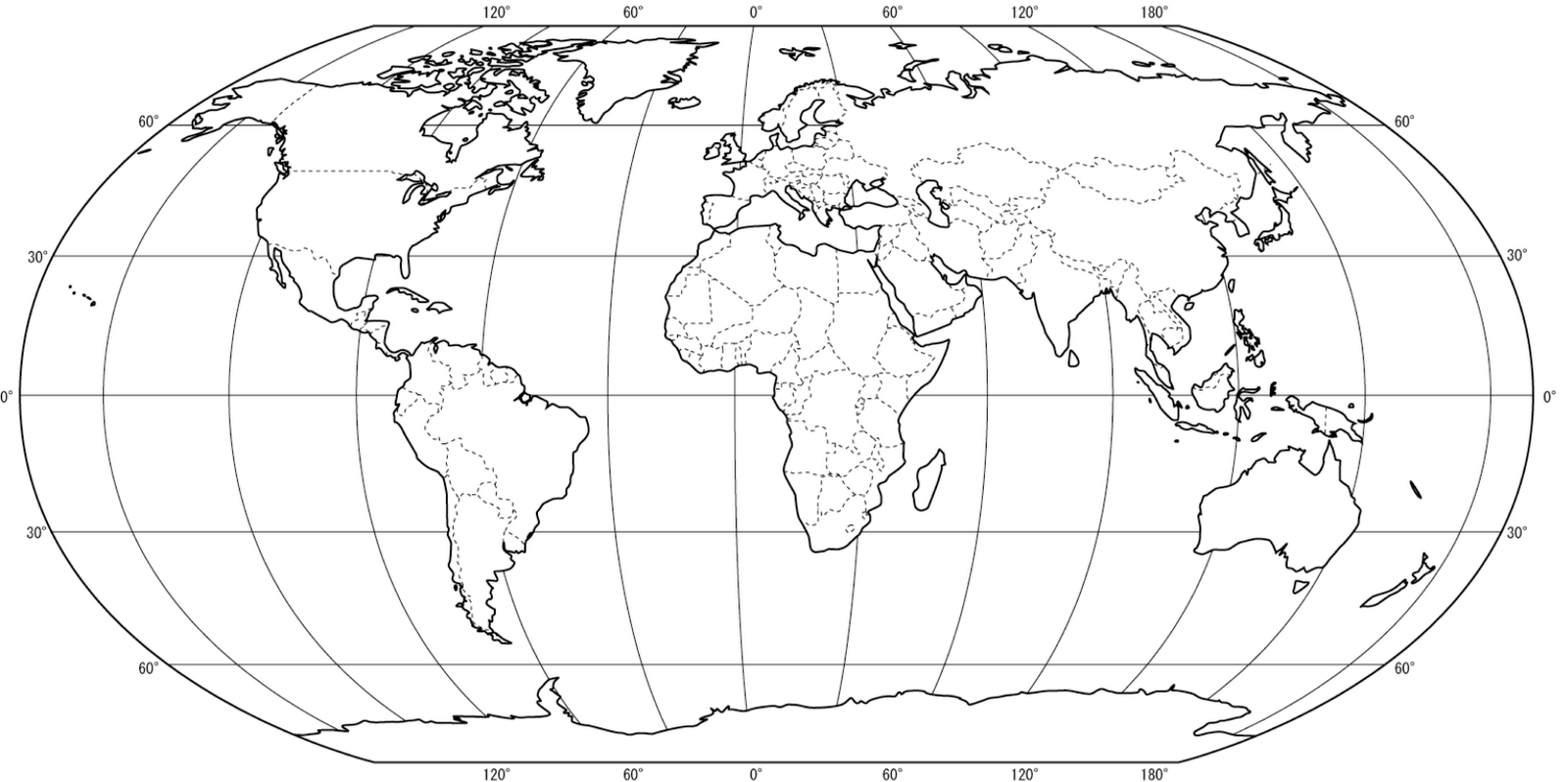 All CONTINENTSCreate a Map TITLE Trace the Prime Meridian in GREENAll OCEANSDraw & label a COMPASS ROSETrace lines of latitude in blue NORTH & SOUTH POLES  Trace the Equator in REDTrace lines of longitude in yellow